BULLETIN D’ADHÉSION 2024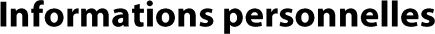 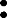 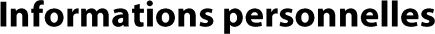 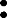 □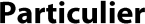 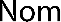 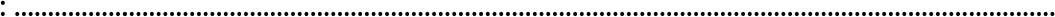 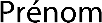 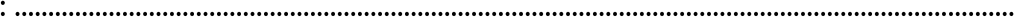 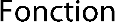 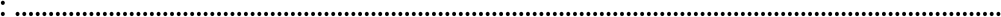 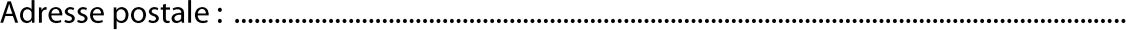 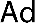 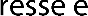 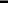 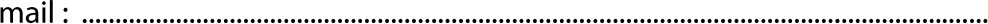 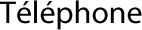 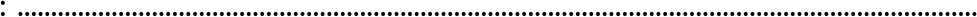 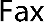 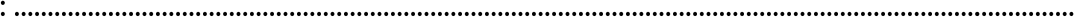 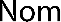 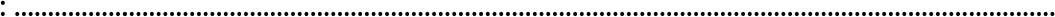 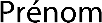 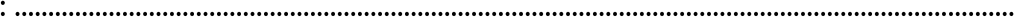 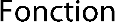 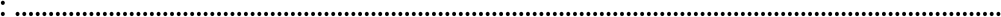 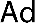 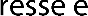 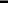 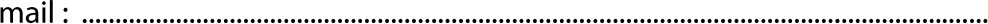 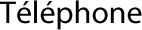 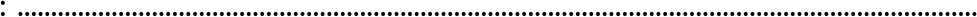 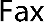 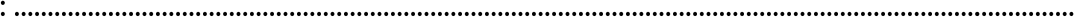 □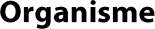 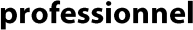 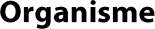 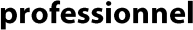 1/2-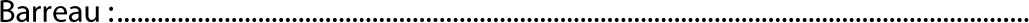 -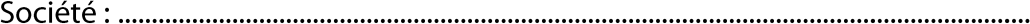 -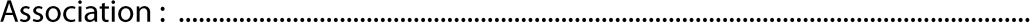 -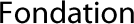 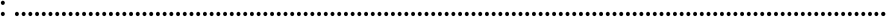 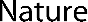 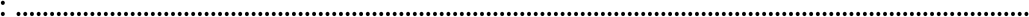 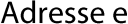 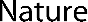 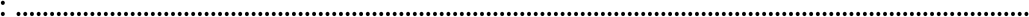 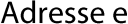 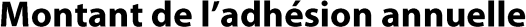 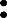 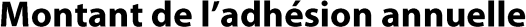 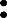 □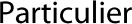 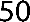 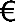 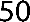 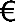 □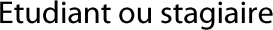 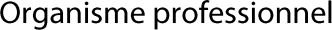 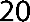 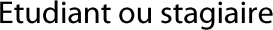 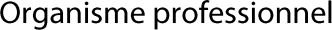 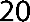 □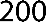 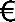 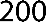 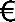 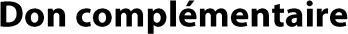 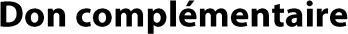 □o o o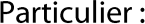 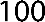 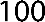 o     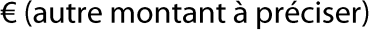 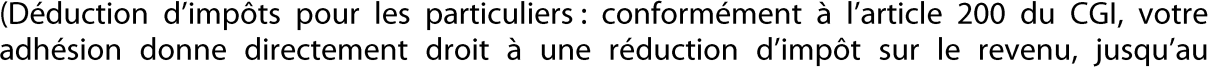 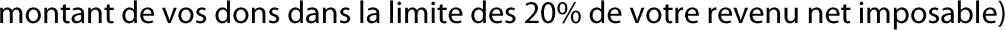 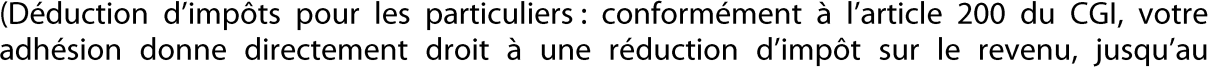 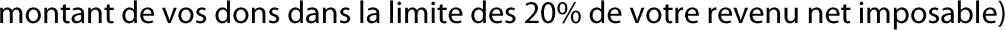 □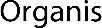 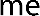 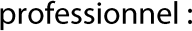 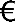 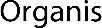 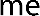 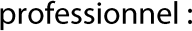 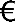 o	2/2oo o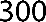 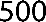 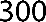 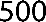 o  	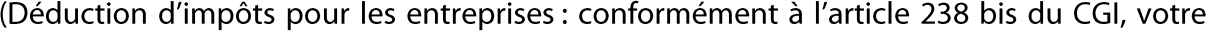 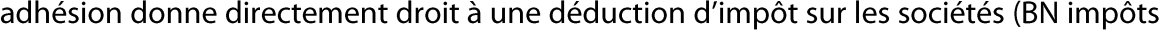 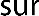 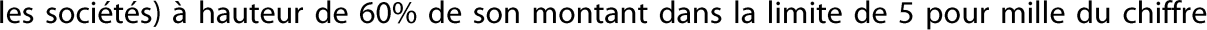 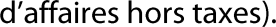 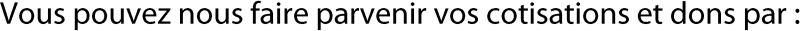 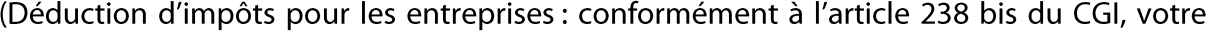 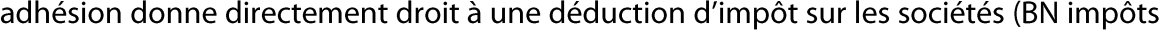 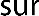 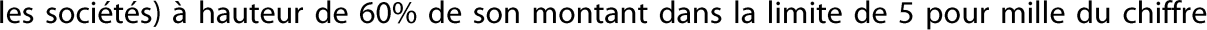 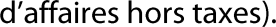 □ Par CB sur la page HelloAsso de « Défense Sans Frontière »  https://www.helloasso.com/associations/defense-sans-frontiere-avocats-solidaires-dsf-as/adhesions/adhesion-2024 □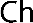 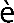 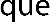 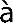 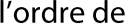 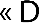 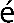 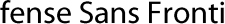 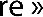 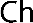 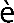 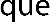 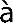 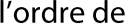 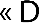 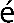 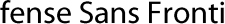 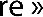 □	 en précisant de façon visible le nom du donateur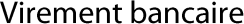                        Merci de privilégier le virement bancaire ou par Hello Asso                                                                                     Ghislaine SEZE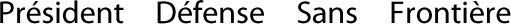 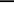 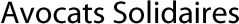 